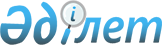 Еңбекке уақытша жарамсыздыққа сараптама жүргізу, сондай-ақ еңбекке уақытша жарамсыздық парағын немесе анықтамасын беру қағидаларын бекіту туралыҚазақстан Республикасы Денсаулық сақтау министрінің 2020 жылғы 18 қарашадағы № ҚР ДСМ-198/2020 бұйрығы. Қазақстан Республикасының Әділет министрлігінде 2020 жылғы 20 қарашада № 21660 болып тіркелді.       "Халық денсаулығы және денсаулық сақтау жүйесі туралы" Қазақстан Республикасының 2020 жылғы 7 шілдедегі Кодексінің 89-бабының 2-тармағына және "Мемлекеттік көрсетілетін қызметтер туралы" 2013 жылғы 15 сәуірдегі Қазақстан Республикасының Заңы 10-бабының 1-тармағына сәйкес БҰЙЫРАМЫН:       1. Осы бұйрыққа 1-қосымшаға сәйкес Еңбекке уақытша жарамсыздыққа сараптама жүргізу, сондай-ақ еңбекке уақытша жарамсыздық парағын немесе анықтамасын беру қағидалары бекітілсін.       2. Осы бұйрыққа 2-қосымшаға сәйкес Қазақстан Республикасы Денсаулық сақтау министрлігінің кейбір бұйрықтарының күші жойылсын.      3. Қазақстан Республикасы Денсаулық сақтау министрлігінің Медициналық көмекті ұйымдастыру департаменті Қазақстан Республикасының заңнамасында белгіленген тәртіппен:      1) осы бұйрықты Қазақстан Республикасы Әділет министрлігінде мемлекеттік тіркеуді;      2) осы бұйрықты Қазақстан Республикасы Денсаулық сақтау министрлігінің интернет-ресурсына орналастыруды;       3) осы бұйрықты Қазақстан Республикасы Әділет министрлігінде мемлекеттік тіркегеннен кейін он жұмыс күні ішінде Қазақстан Республикасы Денсаулық сақтау министрлігінің Заң департаментіне 1) және 2) тармақшаларда көзделген іс-шаралардың орындалуы туралы мәліметтерді ұсынуды қамтамасыз етсін.      4. Осы бұйрықтың орындалуын бақылау жетекшілік ететін Қазақстан Республикасының Денсаулық сақтау вице-министріне жүктелсін.      5. Осы бұйрық алғашқы ресми жарияланған күнінен кейін күнтізбелік он күн өткен соң қолданысқа енгізіледі. Еңбекке уақытша жарамсыздыққа сараптама жүргізу, сондай-ақ еңбекке уақытша жарамсыздық парағын немесе анықтамасын беру қағидалары 1-тарау. Жалпы ережелер       1. Осы Еңбекке уақытша жарамсыздыққа сараптама жүргізу, сондай-ақ еңбекке уақытша жарамсыздық парағын немесе анықтамасын беру қағидалары (бұдан әрі - Қағидалар) "Халық денсаулығы және денсаулық сақтау жүйесі туралы" Қазақстан Республикасының 2020 жылғы 7 шілдедегі Кодексінің 89-бабының 2-тармағына және "Мемлекеттік көрсетілетін қызметтер туралы" 2013 жылғы 15 сәуірдегі Қазақстан Республикасының Заңы 10-бабының 1-тармағына сәйкес әзірленді және медициналық ұйымдардың еңбекке уақытша жарамсыздыққа сараптама жүргізу, еңбекке уақытша жарамсыздықты куәландыратын құжаттар беру тәртібін айқындайды.      2. Осы Қағидаларда мынадай ұғымдар пайдаланылады:      1) денсаулық сақтау саласындағы уәкілетті орган (бұдан әрі - уәкілетті орган) – Қазақстан Республикасы азаматтарының денсаулығын сақтау, медицина және фармацевтика ғылымы, медициналық және фармацевтикалық білім беру, халықтың санитариялық-эпидемиологиялық саламаттылығы, дәрілік заттар мен медициналық бұйымдардың айналысы, медициналық қызметтер (көмек) көрсетудің сапасы саласында басшылықты және салааралық үйлестіруді жүзеге асыратын орталық атқарушы орган;      2) еңбекке уақытша жарамсыздық парағы – адамдардың еңбекке уақытша жарамсыздығын куәландыратын, жұмыстан уақытша босату және еңбекке уақытша жарамсыздығы бойынша жәрдемақы алу құқығын растайтын құжат;      3) еңбекке уақытша жарамсыздық анықтамасы – жәрдемақы алмай жұмыстан (оқудан) босату үшін негіз болып табылатын, еңбекке жарамсыздық фактісін куәландыратын құжат;      4) көрсетілетін қызметті алушы – орталық мемлекеттік органдарды, Қазақстан Республикасының шетелдегі мекемелерін, облыстардың, республикалық маңызы бар қалалардың, астананың, аудандардың, облыстық маңызы бар қалалардың жергілікті атқарушы органдарын, қаладағы аудандардың, аудандық маңызы бар қалалардың, кенттердің, ауылдардың, ауылдық округтердің әкімдерін қоспағанда, жеке және заңды тұлғалар;      5) көрсетілетін қызметті беруші – Қазақстан Республикасының заңнамасына сәйкес мемлекеттік қызметтер көрсететін орталық мемлекеттік органдар, Қазақстан Республикасының шетелдегі мекемелері, облыстардың, республикалық маңызы бар қалалардың, астананың, аудандардың, облыстық маңызы бар қалалардың жергілікті атқарушы органдары, қаладағы аудандардың, аудандық маңызы бар қалалардың, кенттердің, ауылдардың, ауылдық округтердің әкімдері, сондай-ақ жеке және заңды тұлғалар;      6) мемлекеттік көрсетілетін қызмет – көрсетілетін қызметті алушылардың өтініш жасауы бойынша немесе өтініш жасауынсыз жеке тәртіппен жүзеге асырылатын және олардың құқықтарын, бостандықтары мен заңды мүдделерін іске асыруға, оларға тиісті материалдық немесе материалдық емес игіліктер беруге бағытталған жекелеген мемлекеттік функцияларды іске асыру нысандарының бірі;      7) алып тасталды – ҚР Денсаулық сақтау министрінің м.а. 30.11.2022 № ҚР ДСМ-146 (алғашқы ресми жарияланған күнінен кейін күнтізбелік он күн өткен соң қолданысқа енгізіледі) бұйрығымен;
      8) цифрлық құжаттар сервисі - операторға бекітілген және мемлекеттік функцияларды және олардан туындайтын көрсетілген мемлекеттік қызметтерді іске асыру мақсатында, сондай-ақ жеке және заңды тұлғалармен өзара іс-қимыл жасау, электрондық нысанда қызметтер алу және көрсету кезінде электрондық құжаттарды жасауға, сақтауға және пайдалануға арналған "электрондық үкіметтің" ақпараттық-коммуникациялық инфрақұрылымының объектісі.      Ескерту. 2-тармақ жаңа редакцияда – ҚР Денсаулық сақтау министрінің 07.12.2021 № ҚР ДСМ-125 (алғашқы ресми жарияланған күнінен кейін күнтізбелік он күн өткен соң қолданысқа енгізіледі); өзгеріс енгізілді – ҚР Денсаулық сақтау министрінің м.а. 30.11.2022 № ҚР ДСМ-146 (алғашқы ресми жарияланған күнінен кейін күнтізбелік он күн өткен соң қолданысқа енгізіледі) бұйрықтарымен.
 2-тарау. Еңбекке уақытша жарамсыздыққа сараптама жүргізу, еңбекке уақытша жарамсыздық парағын немесе анықтамасын беру тәртібі      3. Еңбекке уақытша жарамсыздық сараптамасы "Рұқсаттар және хабарламалар туралы" Қазақстан Республикасының Заңына (бұдан әрі – Заң) сәйкес медициналық қызметті жүзеге асыратын медициналық ұйымдарда жүргізіледі.      Ескерту. 3-тармақ жаңа редакцияда – ҚР Денсаулық сақтау министрінің м.а. 30.11.2022 № ҚР ДСМ-146 (алғашқы ресми жарияланған күнінен кейін күнтізбелік он күн өткен соң қолданысқа енгізіледі) бұйрығымен.
       4. Еңбекке уақытша жарамсыздық сараптамасы, еңбекке уақытша жарамсыздық парағын немесе анықтамасын беру:        1) Заңға сәйкес берілген еңбекке уақытша жарамсыздықты сараптау жүргізуді қамтитын медициналық қызметтің түрін жүзеге асыруға лицензиясы болған жағдайда мемлекеттік және жеке меншік нысанындағы медициналық ұйымдардың, сондай-ақ жеке медициналық практикамен айналысатын дәрігерлер (бұдан әрі - денсаулық сақтау субъектілері) береді;      2) мемлекеттік нысандағы медициналық-санитариялық алғашқы көмек (бұдан әрі - МСАК) ұйымдарының орта медициналық білімі бар медицина қызметкерлері пациенттерді өз бетінше қабылдаған және бастапқы үйге шақыртуда өз бетінше қызмет көрсеткен кезде береді;      3) медициналық ұйымның дәрігерлік-консультациялық комиссиясы (бұдан әрі – ДКК) арқылы жүзеге асырылады.      5. Еңбекке уақытша жарамсыздыққа сараптама жүргізу кезінде медицина қызметкері (дәрігер, орта медицина қызметкері):      1) денсаулық жағдайын, еңбек сипаты мен жағдайларын, әлеуметтік факторларды бағалау негізінде еңбекке уақытша жарамсыздық белгілерін белгілейді;      2) осы Қағидаларға сәйкес еңбекке уақытша жарамсыздық мерзімдерін айқындайды;      3) еңбекке уақытша қабілетсіздігі туралы парақты немесе анықтаманы береді және дәрігерге кезекті бару күнін белгілейді, оны бастапқы медициналық құжаттамада тіркейді;      4) пациентті консультация үшін ДКК-ға және медициналық-әлеуметтік сараптамаға (бұдан әрі - МӘС) уақтылы жібереді. 1-параграф. Еңбекке уақытша жарамсыздық парағын немесе анықтамасын беру тәртібі      6. "Еңбекке уақытша жарамсыздық парағын беру" немесе "Еңбекке уақытша жарамсыздық анықтамасын беру" мемлекеттік қызметтерді алу үшін жеке тұлғалар (көрсетілетін қызметті алушы) денсаулық сақтау субъектісіне (көрсетілетін қызметті беруші) жеке басын куәландыратын құжатты не цифрлық құжаттар сервисінен электрондық құжатты (сәйкестендіру үшін) ұсына отырып жүгінеді.      Көрсетілетін қызметті беруші пациентке "Еңбекке уақытша жарамсыздық парағын беру" немесе "Еңбекке уақытша жарамсыздық анықтамасын беру" мемлекеттік қызметтерді тікелей жүгінген кезде немесе "электрондық үкіметтің" веб-порталы (бұдан әрі - портал) арқылы ұсынады.      Мемлекеттік қызмет көрсету процесінің сипаттамасын, нысанын, мазмұны мен нәтижесін, сондай-ақ мемлекеттік қызмет көрсету ерекшеліктерін ескере отырып, өзге де мәліметтерді қамтитын "Еңбекке уақытша жарамсыздық парағын беру" мемлекеттік қызмет көрсетуге қойылатын негізгі талаптардың тізбесі осы Қағидаларға 1-қосымшаға сәйкес мемлекеттік қызмет тізбесінде келтірілген.      Өтінімді электрондық түрде берген кезде жеке басты куәландыратын құжат туралы мәліметтерді көрсетілетін қызметті беруші "электрондық үкімет" веб-порталында тіркелген пайдаланушының ұялы байланысының абоненттік нөмірі арқылы ұсынылған құжат иесінің келісімі болған жағдайда, іске асырылған интеграция арқылы цифрлық құжаттар сервисінен бір реттік парольді беру арқылы немесе "электрондық үкімет" веб-порталының хабарламасына жауап ретінде қысқа мәтіндік хабарлама жіберу арқылы алады.      Мемлекеттік қызметті көрсету мерзімі көрсетілетін қызметті берушіге тікелей жүгінген кезде немесе портал арқылы - жеке басты куәландыратын құжатты не цифрлық құжаттар сервисінен электрондық құжатты тапсырған сәттен бастап 30 (отыз) минуттан аспайды.      Мемлекеттік көрсетілетін қызметті электрондық форматта алу үшін көрсетілетін қызметті алушы ЭЦҚ қойылған порталда мемлекеттік көрсетілетін қызметті алуға сұрау салуды қалыптастырады. Мемлекеттік қызметті көрсету нәтижесін көрсетілетін қызметті беруші көрсетілетін қызметті алушының "Жеке кабинетіне" электрондық құжат нысанында жібереді.      Мемлекеттік қызметті көрсету нәтижесі осы Қағидаларға 2-қосымшаға сәйкес нысан бойынша еңбекке уақытша жарамсыздық туралы парақ немесе мемлекеттік қызмет көрсетуден бас тарту туралы дәлелді жауап беру болып табылады.       Көрсетілетін қызметті берушілер "Мемлекеттік көрсетілетін қызметтер туралы" Қазақстан Республикасының 2013 жылғы 15 сәуірдегі Заңының 5-бабы 2-тармағының 11) тармақшасына сәйкес ақпараттандыру саласындағы уәкілетті орган белгілеген тәртіппен мемлекеттік қызмет көрсету сатысы туралы мемлекеттік қызметтер көрсету мониторингінің ақпараттық жүйесіне деректерді енгізуді қамтамасыз етеді.      Ескерту. 6-тармақ жаңа редакцияда – ҚР Денсаулық сақтау министрінің м.а. 30.11.2022 № ҚР ДСМ-146 (алғашқы ресми жарияланған күнінен кейін күнтізбелік он күн өткен соң қолданысқа енгізіледі) бұйрығымен.
      7. Еңбекке уақытша жарамсыздық парағы:      1) жіті немесе созылмалы аурулар асқынған;      2) еңбекке жарамдылығын уақытша жоғалтуға байланысты жарақаттанған және уланған;      3) жүктілікті жасанды үзген;      4) науқас балаға күтім жасаған;      5) жүкті болған және босанған;      6) жаңа туған баланы (балаларды) асырап алған;      7) санаторийлік-курорттық ұйымдарда толық емделген;      8) карантин;      9) ортопедиялық протездеу кезінде беріледі.       8. Кодекстің 7-бабының 31) тармақшасына сәйкес уәкілетті органмен бекітілген денсаулық сақтау ұйымдарының бастапқы медициналық құжаттама нысандары бойынша еңбекке уақытша жарамсыздық анықтамасы:      1) білім беру ұйымдарында оқитын адамдардың жіті немесе созылмалы аурулары асқынған, жарақаттану және улану;      2) алкогольдік немесе есірткілік мас болу жағдайында алынған жарақаттар, сондай-ақ алкогольдік немесе есірткелік жіті уыттанған;      3) өзге бұзылулармен және аурулармен асқынбаған созылмалы алкоголизмді, нашақорлықты емдеген;      4) науқас балаға күтім жасаған;      5) инвазивтік зерттеп-қарау әдістерін жүргізу кезеңінде консультациялық-диагностикалық ұйымдарда зерттеп-қараудан өткен;      6) жүктілікті жасанды үзген;      7) жүкті болған және босанған;      8) жаңа туған баланы (балаларды) асырап алған;      9) санаторийлік-курорттық ұйымдарда толық емделген;      10) карантин;      11) ортопедиялық протездеу;      12) ауысымның соңына дейін еңбекке жарамсыздық белгілері болған кезде (кәсіпорындардың және ұйымдардың медициналық пунктерінің медицина қызметкерлері береді) беріледі.       Мемлекеттік қызмет көрсету процесінің сипаттамасын, нысанын, мазмұны мен нәтижесін, сондай-ақ мемлекеттік қызмет көрсету ерекшеліктерін ескере отырып, өзге де мәліметтерді қамтитын "Еңбекке уақытша жарамсыздық анықтамасын беру" мемлекеттік қызмет көрсетуге қойылатын негізгі талаптардың тізбесі осы Қағидаларға 3-қосымшаға сәйкес мемлекеттік қызмет стандартында келтірілген.      Өтінімді электрондық түрде берген кезде жеке басты куәландыратын құжаттар туралы мәліметтерді көрсетілетін қызметті беруші "электрондық үкімет" веб-порталында тіркелген пайдаланушының ұялы байланысының абоненттік нөмірі арқылы ұсынылған құжат иесінің келісімімен "электрондық үкімет" веб-порталының хабарламасына жауап ретінде бір реттік пароль беру немесе қысқа мәтіндік хабарлама жіберу арқылы іске асырылған интеграция арқылы цифрлық құжаттар сервисінен алады.      Мемлекеттік қызметті көрсету мерзімі көрсетілетін қызметті берушіге тікелей жүгінген кезде немесе портал арқылы - құжатты тапсырған сәттен бастап 30 (отыз) минуттан аспайды.      Мемлекеттік көрсетілетін қызметті электрондық форматта алу үшін көрсетілетін қызметті алушы ЭЦҚ қойылған порталда мемлекеттік көрсетілетін қызметті алуға сұрау салуды қалыптастырады. Мемлекеттік қызметті көрсету нәтижесін көрсетілетін қызметті беруші көрсетілетін қызметті алушының "Жеке кабинетіне" электрондық құжат нысанында жібереді.      Мемлекеттік қызметті көрсету нәтижесі еңбекке уақытша жарамсыздық туралы анықтама не мемлекеттік қызмет көрсетуден бас тарту туралы дәлелді жауап беру болып табылады.      Көрсетілетін қызметті берушілер ақпараттандыру саласындағы уәкілетті орган белгілеген тәртіппен мемлекеттік қызмет көрсету сатысы туралы мемлекеттік қызметтер көрсету мониторингінің ақпараттық жүйесіне деректерді енгізуді қамтамасыз етеді.      Ескерту. 8-тармаққа өзгеріс енгізілді – ҚР Денсаулық сақтау министрінің 07.12.2021 № ҚР ДСМ-125 (алғашқы ресми жарияланған күнінен кейін күнтізбелік он күн өткен соң қолданысқа енгізіледі) бұйрығымен.
       9. Осы Қағидалардың 7-тармағында көрсетілген жағдайларда еңбекке уақытша жарамсыздық парағы Қазақстан Республикасының азаматтарына, қандастарға, Қазақстан Республикасының аумағында тұрақты тұратын шетелдіктерге, азаматтығы жоқ адамдарға және еңбек ететін және білім беру ұйымдарында оқитын шетел азаматтарына оларды өндірістік практика кезеңінде ақы төлетін жұмыс орындарына алынған кезеңдерінде беріледі.      Ескерту. 9-тармақ жаңа редакцияда – ҚР Денсаулық сақтау министрінің 07.12.2021 № ҚР ДСМ-125 (алғашқы ресми жарияланған күнінен кейін күнтізбелік он күн өткен соң қолданысқа енгізіледі) бұйрығымен.
      10. Еңбекке уақытша жарамсыздық парағын немесе анықтамасын беруді және ұзартуды медицина қызметкері адамды тексеріп-қарағаннан және науқастың амбулаториялық (стационарлық) медициналық картасына оны жұмыстан уақытша босату қажеттігін негіздейтін денсаулық жағдайы туралы деректерді жазғаннан кейін жүзеге асырады.      11. Еңбекке уақытша жарамсыздық парағы:      1) әскери басқару органдарының жолдамасы бойынша медициналық куәландырудан, медициналық тексеруден өтетін немесе емделетін;      2) қамаудағы немесе әкімшілік қамаудағы;      3) амбулаториялық-емханалық жағдайларда әртүрлі ем-шаралар мен манипуляциялар қабылдайтын, зерттеп-қараудан өтетін, асқынудан (нашарлаудан) тыс созылмалы аурулары бар;       4) еңбекке уақытша жарамсыздық белгілері анықталмаған жағдайда медициналық ұйымға медициналық көмек сұрап, өтініш білдірген адамдарға берілмейді.       Көрсетілген жағдайларда пациентке амбулаториялық (стационарлық) науқастың медициналық картасынан көшірме беріледі.      12. Еңбекке уақытша жарамсыздық парағын мынадай медициналық ұйымдар:      1) қан қызметі саласындағы қызметті жүзеге асыратын ұйымдар;      2) сот медицинасы саласындағы қызметті жүзеге асыратын ұйымдар;      3) травматологиялық пунктерде және стационарлық көмек көрсететін медициналық ұйымдардың қабылдау бөлімшелері;      4) санаторийлік-курорттық ұйымдар;      5) апаттар медицинасы ұйымдары;      6) саламатты өмір салтын қалыптастыру және дұрыс тамақтану саласындағы қызметті жүзеге асыратын ұйымдар саласындағы қызметті жүзеге асыратын ұйымдар;      7) дәрігерлік-дене шынықтыру диспансерлері;      8) халықтың санитариялық-эпидемиологиялық саламаттылығы саласындағы қызметті жүзеге асыратын ұйымдар;      9) жедел медициналық көмек ұйымдары бермейді.      13. Еңбекке уақытша жарамсыздық парағы немесе анықтамасы еңбекке уақытша жарамсыздығы белгіленген күнінен бастап мереке және демалыс күндерін қоса алғанда, еңбекке жарамдылығын қалпына келтірудің бүкіл кезеңі бойына беріледі.       14. Осы Қағидалардың 26-тармағында көрсетілген жағдайларды қоспағанда, адамды медицина қызметкері тексермеген, өтіп кеткен күндер үшін еңбекке уақытша жарамсыздық парағын немесе анықтамасын беруге жол берілмейді. 2-параграф. Жіті немесе созылмалы аурулар асқынған, жарақаттар мен уланулар кезінде еңбекке уақытша жарамсыздық парағын немесе анықтамасын беру тәртібі      15. Жіті немесе созылмалы аурулар асқынған және жарақаттар кезінде еңбекке уақытша жарамсыздық парағын немесе анықтамасын медицина қызметкері күнтізбелік үш күнге (халықтың тұмаумен, ЖРВИ-мен қатты сырқаттанушылығы кезеңінде алты күнге дейін медициналық ұйым басшысы бұйрығының негізінде) және жалпы ұзақтығы күнтізбелік алты күннен аспайтын мерзімге жеке өзі және бір мезгілде береді.      Еңбекке уақытша жарамсыздық парағы немесе анықтамасын алты күннен артық ұзарту медициналық ұйымның бөлімше меңгерушісімен бірлесіп, жалпы ұзақтығы күнтізбелік жиырма күннен аспайтын мерзімге жүргізіледі.      Еңбекке уақытша жарамсыздық парағынан көрсетілген мерзімнен артық ұзарту ДКК-ның қорытындысы бойынша жүргізіледі.      Бір дәрігер жұмыс істейтін медициналық ұйымдарда еңбекке уақытша жарамсыздық парағы немесе анықтамасы беріледі және дәрігер еңбекке жарамсыздықтың барлық кезеңінде бейінді маманның консультациясымен өз бетінше ұзартады.      Жеке медициналық практикамен айналысатын жеке тұлғалар еңбекке уақытша жарамсыздық парағын немесе анықтамасын күнтізбелік алты күннен аспайтын мерзімге береді.       Осы Қағидалардың 11-тармағының 2) тармақшасында көрсетілген орта медициналық білімі бар медицина қызметкерлері еңбекке уақытша жарамсыздық парағын немесе анықтамасын күнтізбелік үш күннен аспайтын мерзімге береді. Үш күннен жоғары еңбекке уақытша жарамсыздық парағын немесе анықтамасын ұзартуды учаскелік дәрігер жүргізеді.      Ауылдық жерлердегі фельдшерлер дәрігер болмаған кезде халықтың тұмаумен, ЖРВИ-мен қатты сырқаттанушылығы кезеңінде еңбекке уақытша жарамсыздық парағын немесе анықтамасын жалпы ұзақтығы күнтізбелік алты күннен аспайтын мерзімге медициналық ұйым басшысы бұйрығының негізінде береді.       16. Еңбекке уақытша жарамсыздық парағы жүктілікті және босануды, сондай-ақ Кодекстің 89-бабының 2-тармағына сәйкес Екі айдан астам еңбекке уақытша жарамсыздық мерзімі белгіленген аурулардың тізбесінде айқындалған ауруларды қоспағанда, күнтізбелік алпыс күннен аспайтын мерзімге беріледі.      Егер ДКК-ның қорытындысы бойынша мүгедектікті белгілеу мақсатында МӘС-ке жіберу үшін негіз болмаса, бірақ адамдардың еңбек жағдайы аурудың клиникалық ағымы мен болжамын нашарлатса, ДКК-ның екі айдан бастап алты айға дейінгі мерзімге неғұрлым жеңіл жұмысқа уақытша ауыстыру туралы қорытындысы беріледі. Мерзімді кәсібіне (мамандығына), аурудың ағымы мен асқынуларына қарай ДКК белгілейді.      17. Жұмыс (ауысым, оқу) уақыты аяқталғаннан кейін медициналық көмекке өтініш білдірген адамдарға еңбекке уақытша жарамсыздық парағында немесе анықтамасында келесі күннен бастап жұмыстан босату күні көрсетіледі.      18. Еңбекке уақытша жарамсыздық парағы немесе анықтамасы стационарға емдеуге жатқызылған жағдайда емдеуге жатқызылған күннен бастап, бекітілген жері бойынша (басқа қаладан келген адамға - жүгінген жері бойынша) амбулаториялық-емханалық көмек көрсететін медициналық ұйымда амбулаториялық жағдайларда емделген жағдайларда травматологиялық пунктке және жедел жәрдем станциясына жүгінген күнді олардың көрсетілген медициналық ұйымға жүгінгендерін растайтын анықтаманың негізінде есепке ала отырып беріледі.      Адам жедел жәрдем бригадасы және (немесе) травматологиялық пункте қызмет көрсетілген кейін келесі күні амбулаториялық-емханалық көмек көрсететін медициналық ұйымға жүгінеді.      Егер адамға жедел жәрдем бригадасы және (немесе) травматологиялық пункте жұма күні, демалыс және мереке күндері қызмет көрсетілсе, онда еңбекке уақытша жарамсыздық парағы немесе анықтамасын амбулаториялық-емханалық көмек көрсететін ұйым, травматологиялық пунктке және жедел жәрдем станциясына жүгінген күнді және одан кейінгі демалыс пен мереке күндерін олардың көрсетілген медициналық ұйымға жүгінгендерін растайтын анықтаманың негізінде есепке ала отырып береді.      19. Адам ауысым аяқталғанға дейін еңбекке жарамсыз болған жағдайда, кәсіпорындар мен ұйымдардың медициналық пункттерінің медицина қызметкері кейіннен медициналық ұйымға жібере отырып, ауысымның аяғына дейін еңбекке уақытша жарамсыздық анықтамасын береді. Еңбекке уақытша жарамсыздық парағын немесе анықтамасын беруді кәсіпорынның медициналық пунктіне өтініш білдірген күнін есепке ала отырып, адам бекітілген медициналық ұйымның медицина қызметкері жүргізеді.      20. Белгіленген туберкулез, психикалық, тері-венерологиялық, онкологиялық және адамның иммун тапшылығы вирусы/жұқтырылған иммун тапшылығы синдромы (бұдан әрі - АИТВ/ЖИТС) аурулары кезінде еңбекке уақытша жарамсыздық парағын немесе анықтамасын мамандандырылған медициналық ұйымдардың (бөлімшелердің, кабинеттердің) тиісті медицина қызметкерлері береді. Осы аурулармен ауыратын адамдар жалпы бейінді медициналық ұйымдарға жүгінген кезде медицина қызметкері кейіннен міндетті түрде адамды мамандандырылған медициналық ұйымға (бөлімшеге), ондай болмаған жағдайда бейінді маманға жібере отырып, күнтізбелік үш күннен аспайтын мерзімге еңбекке уақытша жарамсыздық парағын немесе анықтамасын береді.      21. Адамдарды санаторийлік-курорттық ұйымға емдеудің ажырамас компоненті болып табылатын медициналық оңалту жүргізу үшін ауыстырған жағдайда еңбекке уақытша жарамсыздық парағын немесе анықтамасын ұзартуды адам бекітілген медициналық ұйым жүргізеді.      22. Еңбекке уақытша жарамсыздық парағын немесе анықтамасын стационарлық емдеу кезінде (күндізгі стационарларды қоса алғанда) медицина қызметкері адамды шығарған күні стационарлық емдеудің бүкіл кезеңіне береді.      Егер стационардан шығару сәтіне адамның еңбекке жарамдылығы толық қалпына келтірілсе, еңбекке уақытша жарамсыздық парағы немесе анықтамасы шығарылған күнмен жабылады.      Еңбекке уақытша жарамсыздығы сақталып отырған адамдарға еңбекке уақытша жарамсыздық парағы немесе анықтамасы оның емхананың медицина қызметкеріне келуі немесе медицина қызметкерін үйге шақыруы (бір күннен аспайтын мерзімге) үшін қажетті уақыты ескеріле отырып, ұзартылады.      Тұрған өңірінен тыс ем қабылдаған адамдарға оның тұрақты мекенжайына келуі үшін қажетті уақыт (бірақ күнтізбелік төрт күннен аспайтын мерзімге) есептеледі. Еңбекке уақытша жарамсыздық парағын немесе анықтамасын одан әрі ұзарту және жабу адамның тұрғылықты жері бойынша ДКК қорытындысынан кейін оны одан әрі бақылауды жүзеге асыратын медицина қызметкері немесе одан әрі емделу үшін науқас жіберілген медициналық ұйым жүргізеді.      23. Алкогольдік немесе есірткілік мас болу күйінде алған жарақаттар кезінде, сондай-ақ алкогольдік немесе есірткілік жіті уыттанған кезде еңбекке уақытша жарамсыздықтың бүкіл кезеңіне еңбекке уақытша жарамсыздық анықтамасы беріледі.      Пациентке еңбекке уақытша жарамсыздық анықтамасы берілген аурумен байланысты емес басқа ауру туындаған кезде, еңбекке уақытша жарамсыздық анықтамасы жабылады және еңбекке уақытша жарамсыздық парағы беріледі. Егер, осы ауру бойынша еңбекке қабілеттілік қалпына келгеннен кейін, алкогольдік немесе есірткілік мас болу күйінде алған жарақаттармен туындаған еңбекке уақытша жарамсыздық жалғасады, қайтадан еңбекке уақытша жарамсыздық анықтамасы ашылады.      24. Өзге де бұзылушылықтармен және аурулармен асқынбаған созылмалы алкоголизмді, нашақорлықты емдеу кезінде еңбекке уақытша жарамсыздық анықтамасымен куәландырылады. Егер осы кезеңде еңбекке уақытша жарамсыздықтың болуымен ауру немесе жарақаттан туындаса және алкоголизмді (нашақорлықты) емдеуді тоқтату талап етілсе еңбекке уақытша жарамсыздық парағы беріледі.       Созылмалы алкоголизм (нашақорлық) өзге де аурулармен және еңбекке қабілеттілікті бұзатын жағдайлармен асқынған кезде еңбекке жарамсыздықтың бүкіл кезеңіне еңбекке жарамсыздық парағы беріледі.      25. Психикалық аурулардан зардап шегетін адамдар медициналық ұйымға уақытында қаралмаған кезде еңбекке уақытша жарамсыздық парағы немесе анықтамасы психоневрологиялық диспансердің ДКК-ның немесе медициналық ұйымның басшысымен бірлесе отырып, медицина қызметкерінің (психиатр дәрігер) қорытындысы бойынша өткен күндері үшін беріледі.      Соттың шешімі бойынша еңбекке жарамсыз деп танылған сот-медициналық немесе сот-психиатриялық сараптамаға жіберілген адамдарға еңбекке уақытша жарамсыздық парағы және анықтамасы сараптамаға түскен күнінен бастап беріледі.      26. Оқуын жұмыспен қоса атқаратын адамға еңбекке уақытша жарамсыздық парағын тіркелген жеріндегі медициналық ұйымдар береді.      27. Егер адам бірнеше жұмыс берушіде жұмыс істейтін болса еңбекке уақытша жарамсыздық парағы бір жұмыс орны бойынша беріледі, адамның басқа жұмыс орындарына медициналық ұйым басшысы бекіткен және медициналық ұйымның мөрі қойылған еңбекке уақытша жарамсыздық парағының көшірмелері беріледі.      28. Басқа қалада тұратын адамдарға еңбекке уақытша жарамсыздық парағы және анықтамасы олардың уақытша келген жерінде ресімделеді және тиісті медициналық ұйым басшысының келісімі бойынша беріледі.      Көрсетілген еңбекке уақытша жарамсыздық парағын немесе анықтамасын ұзарту еңбекке уақытша жарамсыздық парағын немесе анықтамасын ашқан медициналық ұйымның ДКК қорытындысы болған жағдайда тұрақты мекенжайы бойынша жүргізіледі.      29. Тұрақты мекенжайынан тыс, оның ішінде Қазақстан Республикасының шегінен тыс медициналық ұйымдарға жіберілген адамдарға еңбекке уақытша жарамсыздық парағын немесе анықтамасын жол жүруге қажетті күнге, бірақ күнтізбелік бес күннен аспайтын мерзімге ДКК қорытындысы бойынша жіберген медициналық ұйым береді.      Бұл еңбекке уақытша жарамсыздық парағын немесе анықтамасын ұзарту адам жіберілген медициналық ұйымда жүргізіледі.      Егер адам Қазақстан Республикасынан тыс жіберілген болса, еңбекке уақытша жарамсыздық парағын немесе анықтамасын соңғы ресімдеуді ол қайтып келген кезде ДКК басқа елдегі консультация (емдеу) туралы құжаттардың негізінде жүргізеді.      30. Бекітілген жері бойынша медициналық ұйымнан еңбекке уақытша жарамсыздық парағын немесе анықтамасын алған адамдарға оларды басқа медициналық ұйымда ұзарту еңбекке уақытша жарамсыздық парағын немесе анықтамасын берген медициналық ұйымның ДКК қорытындысы болған кезде ғана жүргізіледі.      31. Шетелдегі Қазақстан Республикасы азаматтарының және Қазақстан Республикасының аумағында тұрақты өмір сүретін және еңбек ететін қандастардың, шетел азаматтарының, азаматтығы жоқ адамдардың ауру, жарақаттану фактілерін куәландыратын құжаттар оның бекітілген жеріндегі медициналық ұйымның ДКК қорытындысы бойынша еңбекке уақытша жарамсыздық парағын немесе анықтамасын беру үшін негіз болып табылады.      Ауру, жарақаттану фактілерін куәландыратын құжаттарды қазақ немесе орыс тіліне аудару және келген елінде немесе Қазақстан Республикасында бекіту қажет.      Ескерту. 31-тармақ жаңа редакцияда – ҚР Денсаулық сақтау министрінің 07.12.2021 № ҚР ДСМ-125 (алғашқы ресми жарияланған күнінен кейін күнтізбелік он күн өткен соң қолданысқа енгізіледі) бұйрығымен.
      32. Қазақстан Республикасына уақытша келген шетел азаматтарына ауырған, жарақаттанған жағдайда еңбекке уақытша жарамсыздық анықтамасы беріледі.      33. МӘС-ға:      1) еңбекке уақытша жарамсыздығы басталған күннен бастап төрт айдан кейін немесе қайталап ауруы (сол аурумен) кезінде соңғы он екі айдың ішінде еңбекке уақытша жарамсыздықтың бес айынан кешіктірмей;      2) жарақаттану кезінде еңбекке уақытша жарамсыздығы басталған күннен бастап төрт айдан кейін, ауру ағымының болашақ болжамы болған кезде ДКК шешімі бойынша еңбекке уақытша жарамсыздық парағы екі айға ұзартылады;      3) туберкулезбен аурудың салдарынан еңбекке уақытша жарамсыздық басталған күннен бастап сегіз айдан кейін ұзақ ауыратын, жұмыс істейтін еңбекке уақытша жарамсыздық парақтары бар адамдар жіберіледі.      34. Мүгедек деп танылған адамға мүгедектік тобы белгіленген күнмен еңбекке уақытша жарамсыздық парағы немесе анықтамасы жабылады.      35. Жұмыс істейтін мүгедектер мүгедектікке әкелген аурулары бойынша денсаулығы нашарлаған кезде уақытша жұмысқа жарамсыздық күнінен бастап екі айдан кейін МӘС-ға жіберіледі. Егер жұмыс істейтін мүгедектердің денсаулығы мүгедектікке әкелген аурулармен байланысты болмаса, онда еңбекке уақытша жарамсыздық парағы осы Қағидаларға сәйкес беріледі.      36. Адамды МӘС-ға жіберуден бас тартқан жағдайда уақытша жұмысқа жарамсыздық парағы МӘС-ға жіберуден бас тартқан күнінен бастап ұзартылмайды, бұл туралы мәліметтер еңбекке уақытша жарамсыздық парағында және науқастың амбулаториялық (стационарлық) медициналық картасында көрсетіледі.      37. Еңбекке уақытша жарамсыздық парағының бланктері қатаң есептілік құжаттары болып табылады.      38. Еңбекке уақытша жарамсыздық парағы мемлекеттік немесе орыс тілдерінде ресімделеді.      39. Еңбекке уақытша жарамсыздық парағын беретін денсаулық сақтау субъектілері оның беткі жағын толтырады. "Еңбекке уақытша жарамсыздық парағы" атауымен еңбекке уақытша жарамсыздық парағының беткі жағында тиісінше не "алғашқы" не "жалғасы" деген сөздердің асты сызылады. Одан кейін медициналық ұйымның атауы мен мекенжайы, парақты беру күні, пациенттің тегі, аты, әкесінің аты, лауазымы мен жұмыс орны көрсетіліп, медициналық ұйымның мөрі қойылады.      40. "Уақытша жұмысқа жарамсыздық түрі" бағанында парақты беру негізі көрсетіледі.      Егер еңбекке уақытша жарамсыздық парағы босануға байланысты берілсе - босану күні, ұл/қыз баланы асырап алуға байланысты-асырап алу күні, науқас балаға күтім жасау бойынша - баланың туған жылы мен күні көрсетіледі.      41. "Режим деген жолда жазылған емдеу-сақтау режимінің (стационарлық, амбулаториялық, санаториялық) түрі көрсетіледі. Медицина қызметкері тағайындаған режимді адамның бұзу жағдайлары (алкогольді шамадан тыс пайдалану, тағайындаған зерттеп-қарауды немесе емдеуді орындамау, медицина қызметкерінің қабылдауына көрсетілген мерзімде келмеу, басқа жерге кетіп қалу және басқалар) міндетті түрде белгіленіп, медицина қызметкерінің қолы қойылады.      42. Тиісті кестелерде стационарлық емдеу мерзімдері туралы, МӘС-ға жолдау күні және олардың қорытындысы туралы белгілер жасалады.      43. "Жұмыстан босату" бөліміндегі "Қай күннен бастап" бағаны араб цифрларымен, ал "Қай күнді қоса алғанда" деген бағанда жазбаша жазылады. Бұл бөлімнің әрбір жолында медицина қызметкерінің лауазымы, тегі мен аты, қолы көрсетіледі.      44. "Жұмысқа кірісу" деген жол адам тексеріліп-қаралғаннан және еңбекке жарамды деп танылғаннан кейін келесі күнмен (айы мен күні) жазбаша толтырылады. Еңбекке уақытша жарамсыздық сақталған жағдайда: "Әлі сырқаттануда" деп жазылады және басқа еңбекке жарамсыздық парағының нөмірі мен берілген күні көрсетіледі. Еңбекке жарамсыздық басқаша аяқталған жағдайда: "Мүгедектік белгіленді (күні)", "қайтыс болды" (қайтыс болған күні көрсетіледі) деген мәліметтер жазылады.      Еңбекке уақытша жарамсыздық парағын бергеннен немесе мерзімін ұзартқаннан кейін адам қабылдауға келмесе, ал кезекті қабылдауда еңбекке жарамды деп танылса, еңбекке жарамсыздық парағының "Жұмысқа кірісу" деген жолында: "Жұмысқа жарамды" (келген күні көрсетіле отырып), "Қай күннен бастап" және "Қай күнді қоса алғанда" деген бағандардағы бос жолдар "Z" белгісімен сызылады.      45. Еңбекке уақытша жарамсыздық парағы адамның өтініші бойынша немесе оның жұмысындағы әкімшіліктің талабы бойынша жабылмайды.      46. Науқастың амбулаториялық картасында (стационарлық сырқаттың медициналық картасында) еңбекке уақытша жарамсыздық парақтары бланкілерінің нөмірлері, олардың берілген күні, ұзартылған немесе жұмысқа шығарылған күні жазылады.      47. Еңбекке уақытша жарамсыздық парағының сыртқы бетін адамның жұмыс орны бойынша жұмыс беруші мөр басып, еңбекке уақытша жарамсыздық кезеңінде ақы төленетін жұмыс күндерін көрсетуді есепке ала отырып, толтырады.      48. Дұрыс жазылмағандарды сыза және үстіңгі жағына дұрыс жаза отырып, түзетулер енгізуге болады. Түзетулер денсаулық сақтау субъектісінің мөрімен куәландырылған медицина қызметкерінің қолымен ескертіледі.      49. Еңбекке уақытша жарамсыздық парағын ашқан кезде денсаулық сақтау субъектісінің мөрі парақтың бірінші бөлімінің үстінде оң жағына және жұмысқа шығарған кезде немесе жалғасын берген кезде төменгі жағына қойылады.      50. Барлық еңбекке уақытша жарамсыздық парақтары еңбекке уақытша жарамсыздарға еңбекке уақытша жарамсыздық парақтарының бланкілері бойынша есептілік үшін құжат болып табылатын түбіртектерге қол қойдыру арқылы беріледі.       51. Берілген еңбекке уақытша жарамсыздық парақтарының есебі Кодекстің 7-бабының 31) тармақшасына сәйкес уәкілетті орган бекіткен еңбекке уақытша жарамсыздық парақтарын тіркеу кітабында жүргізіледі.      52. Бүлінген және алынбай қалған еңбекке уақытша жарамсыздық парақтарының бланкілерін оларды берген медицина қызметкерлері мынадай тәртіппен қайтарады: бланкті иір сызықпен сызады және ірі әріптермен "бүлінген" немесе "қайтарылған" деп жазады.      Бланкілердің түбіртектері, бүлінген немесе алынбай қалған бланкілер медициналық ұйымда екі жыл бойы сақталады, содан кейін басшы бұйрығының негізінде жойылады. Бүлінген немесе алынбай қалған бланкілерді жою туралы акт бес жыл бойы сақталады.      53. Еңбекке уақытша жарамсыздық парағын жоғалтқан жағдайда, жұмыс орнынан жоғалған еңбекке уақытша жарамсыздық парағы бойынша жәрдем ақы төленбегендігі туралы анықтаманы ұсынған кезде еңбекке уақытша жарамсыздық парағын берген денсаулық сақтау субъектісі оның телнұсқасын береді. Телнұсқаның алдыңғы бетінің жоғарғы жағында "Телнұсқа" деген белгі қойылады.      54. Тағайындаған күні дәрігердің қабылдауына келмеген адамға еңбекке уақытша жарамсыздық парағы жүгінген күнінен бастап келмеген күндерін есептемей ұзартылады.      55. Еңбекке жарамсыздық жалғасқан жағдайда медицина қызметкері алғашқы еңбекке жарамсыздық парағының "Режимді бұзу туралы белгілер" деген бағанында бұзушылықты белгілеп, адамға еңбекке уақытша жарамсыздық парағының "жалғасын" береді.      56. Еңбекке уақытша жарамсыздық парағының бланкілері ұрланған немесе жоғалған жағдайда медициналық ұйым оны анықтаған күнінен бастап күнтізбелік үш күннен кешіктірілмейтін мерзімде көрсетілген фактілер туралы жергілікті мемлекеттік денсаулық сақтау органына хабарлайды. 3-параграф. Жүктілік пен босану бойынша еңбекке уақытша жарамсыздық парағын немесе анықтамасын беру      57. Жүктілік пен босану бойынша еңбекке уақытша жарамсыздық парағын немесе анықтамасын беру тәртібі:      1) жүктілік пен босану бойынша еңбекке уақытша жарамсыздық парағын немесе анықтамасын медицина қызметкері (акушер-гинеколог дәрігер), ал ол болмаған жағдайда - жүктіліктің отызыншы аптасынан бастап ұзақтығы күнтізбелік жүз жиырма алты күнге қалыпты босанған жағдайда (босанғанға дейін күнтізбелік жетпіс күн және босанғаннан кейін күнтізбелік елу алты күн) ДКК қорытындысынан кейін бөлімше меңгерушісімен бірлесіп, дәрігер береді.      Ядролық сынақтардың әсеріне ұшыраған аумақтарда тұратын әйелдерге жүктілігі мен босануы бойынша еңбекке уақытша жарамсыздық парағы немесе анықтамасы қалыпты босанған жағдайда жиырма жеті аптадан бастап ұзақтығы күнтізбелік жүз жетпіс күнге беріледі қалыпты босанған жағдайда (босанғанға дейін күнтізбелік тоқсан бір күн және босанғаннан кейін күнтізбелік жетпіс тоғыз күн);       2) Қазақстан Республикасының шегінде уақытша тұрақты тұрғылықты мекенжайынан кеткен әйелдерге жүктілігі мен босануы бойынша еңбекке уақытша жарамсыздық парағы немесе анықтамасы босанған медициналық ұйымдарда немесе Кодекстің 7-бабының 31) тармақшасына сәйкес босандыру ұйымдарының үзінді көшірмесіне (алмастыру картасына) сәйкес бақыланған орны бойынша әйелдер консультацияларында беріледі (ұзартылады).       Тұрақты мекенжайынан Қазақстан Республикасынан тыс уақытша кеткен әйелдерге, олар жүктілігі мен босануы бойынша демалысы кезінде жүгінген кезде еңбекке уақытша жарамсыздық парағы немесе анықтамасы бекітілген орны бойынша медициналық ұйымда ДКК қорытындысы бойынша, баланың (балалардың) медициналық ұйымда туылған фактісін растайтын құжатты және баланың туу туралы куәлігін көрсеткен кезде беріледі (ұзартылады). Ұсынылатын құжаттар қазақ немесе орыс тілдеріне аударылуы және келген елінде немесе Қазақстан Республикасында бекітілуі тиіс;       3) асқынған босану, екі және одан да көп бала туған жағдайда еңбекке уақытша жарамсыздық парағы немесе анықтамасы босандыру денсаулық сақтау ұйымдарының шығару парағына сәйкес бақыланатын жері бойынша медицина қызметкері (акушер-гинеколог дәрігер), ал ол болмаған жағдайда ДКК қорытындысынан кейін бөлімше меңгерушісімен бірлесіп, дәрігер береді, қосымша күнтізбелік он төрт күнге ұзартады. Мұндай жағдайда босанғанға дейінгі және босанғаннан кейінгі демалыстардың жалпы ұзақтығы күнтізбелік жүз қырық күнді құрайды (босанғанға дейін күнтізбелік жетпіс күн және босанғаннан кейін күнтізбелік жетпіс күн).      Ядролық сынақтардың әсеріне ұшыраған аумақтарда тұратын әйелдерге, асқынған босану, екі және одан да көп бала туған жағдайда еңбекке уақытша жарамсыздық парағы қосымша күнтізбелік он төрт күнге ұзартылады, босанғанға дейінгі және босанғаннан кейінгі демалыстардың жалпы ұзақтығы күнтізбелік жүз сексен төрт күнді құрайды (босанғанға дейін күнтізбелік тоқсан бір күн және босанғаннан кейін күнтізбелік тоқсан үш күн).      4) жиырма екі аптадан бастап жиырма тоғыз аптаға дейінгі жүктілік мерзімі кезінде босанған және дене салмағы бес жүз және одан артық грамм бала туған және ол жеті тәуліктен астам өмір сүрген жағдайда әйелге босану фактісі бойынша күнтізбелік жетпіс күнге еңбекке уақытша жарамсыздық парағы немесе анықтамасы беріледі.      Жиырма екі аптадан бастап жиырма тоғыз аптаға дейінгі жүктілік мерзімі кезінде босанған және өлі бала туған немесе дене салмағы бес жүз және одан артық грамм бала туған және ол жеті тәулікке дейін қайтыс болған жағдайда әйелге босану фактісі бойынша күнтізбелік елу алты күнге еңбекке уақытша жарамсыздық парағы немесе анықтамасы беріледі;      5) ядролық сынақтардың әсеріне ұшыраған аумақтарда тұратын әйелдерге жиырма екі аптадан бастап жиырма тоғыз аптаға дейінгі жүктілік мерзімі кезінде босанған, дене салмағы бес жүз және одан артық грамм бала туған, ол жеті тәуліктен астам өмір сүрген жағдайда әйелге тоқсан үш күнге еңбекке уақытша жарамсыздық парағы немесе анықтамасы беріледі.      Ядролық сынақтардың әсеріне ұшыраған аумақтарда тұратын әйелдер үшін жиырма екі аптадан бастап жиырма тоғыз аптаға дейінгі жүктілік мерзімі кезінде босанған және өлі бала туған немесе дене салмағы бес жүз және одан артық грамм бала туған, ол жеті тәулікке дейін қайтыс болған жағдайда әйелге босанғаннан кейін күнтізбелік жетпіс тоғыз күнге еңбекке уақытша жарамсыздық парағы немесе анықтамасы беріледі;      6) әйел жүктілік кезеңінде еңбекке уақытша жарамсыздық парағына жүгінген кезде жүктілігі мен босануы бойынша демалыс жиынтықта есептеледі және ол босанғанға дейін іс жүзінде пайдаланылған күндердің санына қарамастан толықтай беріледі.      Әйелдер босанғаннан кейінгі кезеңде еңбекке уақытша жарамсыздық парағына жүгінген кезде босанғаннан кейін осы тармақта көзделген ұзақтықта ғана демалыс ұсынылады;      7) әйел төленетін жыл сайынғы еңбек демалысында немесе үш жасқа толғанша балаға күтім жасау бойынша жалақысы сақталмайтын демалыста болған кезеңде жүктілік басталған кезде енбекке уақытша жарамсыздық парағы осы тармақтың 6) тармақшасының екінші бөлігінде көзделген жағдайларды қоспағанда, жүктілігі мен босануы бойынша демалыстың бүкіл күндеріне беріледі;      8) босанған кезде немесе босанғаннан кейінгі кезеңде анасы қайтыс болған жағдайда еңбекке уақытша жарамсыздық парағы немесе анықтамасы нәрестеге күтім жасауды жүзеге асыратын адамға беріледі;      9) жүктіліктің жасанды үзу операциясы кезінде еңбекке уақытша жарамсыздық парағын немесе анықтамасын операция жүргізілген стационарда және амбулаториялық-емханалық деңгейде болған кезде дәрігер бөлімше меңгерушісімен бірлесіп береді, ал асқынулар болған жағдайда - еңбекке уақытша жарамсыздығының бүкіл кезеңіне береді.      Түсік өздігінен түскен (түсік тастағанда) жағдайда еңбекке уақытша жарамсыздық парағы немесе анықтамасы еңбекке жарамсыздықтың бүкіл кезеңіне беріледі;      10) эмбриондарды көшіру операциясын жүргізген кезде эмбрион ауыстырылған күннен бастап жүктілік фактісіне дейін операцияны жүргізген медициналық ұйым парағы немесе еңбекке уақытша жарамсыздық парағын береді.      Жаңа туған баланы (балаларды), сондай-ақ биологиялық ананы суррогат ана ретінде (асырап алған) перзентханадан тікелей бала асырап алған (асырап алған) адамдарға баланың туған күнінен бастап күнтізбелік елу алты күнге дейін бастап еңбекке уақытша жарамсыздық парағы немесе анықтамасы беріледі.      Ескерту. 57-тармаққа өзгеріс енгізілді – ҚР Денсаулық сақтау министрінің м.а. 30.11.2022 № ҚР ДСМ-146 (алғашқы ресми жарияланған күнінен кейін күнтізбелік он күн өткен соң қолданысқа енгізіледі) бұйрығымен.
      58. Жүкті әйелдерге, бала (балалар) туған әйелдерге, жаңа туған баланы (балаларды) асырап алған әйелдерге (еркектерге) еңбекке уақытша жарамсыздық парағы екі данада беріледі:      1) мемлекеттік әлеуметтік сақтандыру қорынан жүктілікке және босануға, жаңа туған баланы (балаларды) асырап алуға байланысты табысынан айырылған жағдайда төленетін әлеуметтік төлемді жүзеге асыру үшін;      2) жүктілігі және босануы бойынша демалыс, жұмыс орны бойынша жаңа туған баланы (балаларды) асырап алған жұмыскерлерге демалыс беру үшін беріледі. 4-параграф. Науқас балаға күтім жасау бойынша еңбекке уақытша жарамсыздық парағын немесе анықтамасын беру      59. Науқас балаға күтім жасау бойынша еңбекке уақытша жарамсыздық парағын немесе анықтамасын медицина қызметкері тікелей күтім жасауды жүзеге асыратын баланың заңды өкілдерінің немесе жақын туыстарының біреуіне береді.      60. Науқас балаға күтім жасау бойынша еңбекке уақытша жарамсыздық парағы немесе анықтамасы ол күтім жасауды қажет еткен кезенің ішінде, бірақ күнтізбелік он күннен аспайтын мерзімге беріледі және ұзартылады. Анасымен немесе баланың басқа да заңды өкілдерімен болған бала тұрғылықты мекенжайынан тыс жерде ауырып қалған жағдайда еңбекке уақытша жарамсыздық парағы немесе анықтамасы басқа қалалық ретінде (медициналық ұйым басшысының қолы қойылып) беріледі.      61. ДКК қорытындысы бойынша күтімді қажет ететін баланы стационарлық, оның ішінде оңалту орталығында емдеу кезінде күтім жасау бойынша еңбекке уақытша жарамсыздық парағы немесе анықтамасы ата-ананың біреуіне немесе балаға күтім жасайтын адамға:      1) үш жасқа дейін баланың стационарда болған бүкіл кезеңінде;      2) үш жастан жоғары ауыр науқас балалардың бала осындай күтімді қажет ететін мерзімге;      3) мүгедек-баланың ДКК қорытындысы бойынша стационарда болған бүкіл кещеңіне;      4) медициналық ұйымның жолдамасымен олардың тұрақты мекенжайынан тыс, оның ішінде Қазақстан Республикасынан тыс жерге, барып-қайту жолақысын қоса алғанда, стационарда болған бүкіл кезеңіне беріледі.      62. Егер бала стационардан шығарылғаннан кейін күтім жасауды қажет етсе, ал емдеуге жатқызғанға дейін күтім жасау үшін жұмыстан босату жүргізілмесе, еңбекке уақытша жарамсыздық парағын немесе анықтамасын тұрғылықты мекенжайы бойынша медициналық ұйым күнтізбелік он күнге дейінгі кезеңге береді. Егер стационарға жатқызғанға дейін бұл ауру бойынша еңбекке жарамсыздық парағы немесе анықтамасы берілген болса, ол қалған күндерге де (он күнге дейін) беріледі.      63. Күтім жасау бойынша босатылған кезеңде балада бұрынғы ауруға қатысы жоқ басқа ауру туындаған жағдайда анасына (әкесіне немесе отбасының басқа бір мүшесіне) басқа еңбекке уақытша жарамсыздық парағы және анықтамасы беріледі.      64. Егер бала Қазақстан Республикасынан тыс жерге жіберілсе, ол қайтып келген кезде басқа елдегі консультация (емдеу) туралы құжаттардың негізінде ДКК еңбекке уақытша жарамсыздық парағын немесе анықтамасын түпкілікті ресімдеуді жүргізеді.      65. Бір мезгілде екі және одан да көп бала ауырған жағдайда оларға күтім жасау бойынша еңбекке уақытша жарамсыздық парағының немесе анықтамасының біреуі беріледі.      66. Бала анасының (әкесінің) жұмыстан босауын (жыл сайынғы төленетін еңбек демалысы, жүктілігі және босануы бойынша демалыс, еңбекақысы сақталмайтын демалыс, демалыс немесе мереке күндері, сондай-ақ балада бұрынғы ауруына байланысты емес басқа ауру туындаған жағдайда) қажет етпейтін кезеңде ауырған кезде күтім жасау бойынша уақытша жұмысқа жарамсыздық парағы баланың сырқаттануы басталған күні есепке алынбай, ата-анасының жұмысқа кірісуі тиіс күнінен бастап беріледі.      67. Анасы (әкесі) балаға күтім жасауды жүзеге асыра алмай ауырып қалған жағдайда, еңбекке уақытша жарамсыздық парағын анасы (әкесі) ауырған кезде балаға күтім жасауды нақты жүзеге асыратын отбасы мүшесінің біреуіне олардың емделген жеріндегі медициналық ұйым береді.      68. Науқас балаға күтім жасау бойынша демалыста жүрген, толық емес жұмыс күні шартында немесе үйде жұмыс істейтін адам еңбекке уақытша жарамсыз болған жағдайда еңбекке уақытша жарамсыздық парағы беріледі.      69. Ремиссия кезеңінде созылмалы науқас балаларға күтім жасау бойынша еңбекке уақытша жарамсыздық парағы немесе анықтамасы берілмейді. 5-параграф. Карантин кезінде еңбекке уақытша жарамсыздық парағын немесе анықтамасын беру      70. Инфекциялық аурумен ауырған науқастармен қарым-қатынаста болған немесе бактерия тасушылық салдарынан уақытша жұмыстан шеттетілген адамдарға еңбекке уақытша жарамсыздық парағын немесе анықтамасын Қазақстан Республикасы Денсаулық сақтау министрлігінің Санитариялық-эпидемиологиялық бақылау комитеті аумақтық департаментінің эпидемиолог дәрігерінің ұсынысы бойынша медициналық ұйымның медицина қызметкері (учаскелік дәрігер) береді.      Бұл жағдайларда инфекциялық ауруды бастан өткерген және олармен қарым-қатынаста болған адамдарды жұмыстан шеттету ұзақтығы адамдарды оқшаулау мерзімімен анықталады.       Қоғамдық денсаулық сақтау саласындағы төтенше жағдайға байланысты үй немесе стационарлық карантинде болған кезеңде адам жұмыс берушімен тараптардың өзара келісімі бойынша Кодекстің 7-бабының 31) тармақшасына сәйкес уәкілетті орган бекіткен нысан бойынша берілген, медициналық бақылауда болуын куәландыратын құжат ретінде анықтама негізінде қашықтықтан жұмысты жүзеге асыра алады. Еңбекке уақытша жарамсыздық парағы мұндай жағдайда берілмейді.      71. Карантин кезінде мектепке дейінгі білім мекемесіне баратын жеті жасқа дейінгі балаға күтімі жасау бойынша еңбекке уақытша жарамсыздық парағын немесе анықтамасын аумақтық санитариялық эпидемиологиялық қадағалау органының эпидемиолог дәрігері ұсынымының негізінде карантиннің бүкіл кезеңінде жұмыс істейтін немесе оқитын отбасы мүшесінің біреуіне беріледі.      72. Қоғамдық тамақтану, сумен қамтамасыз ету ұйымдарында, медициналық ұйымдарда, балалар мекемелерінде жұмыс істейтін адамдарға оларда гельминтоз болған жағдайда еңбекке уақытша жарамсыздық парағы дегельминтизациялаудың бүкіл кезеңіне беріледі. 6-параграф. Ортопедиялық протездеу кезінде еңбекке уақытша жарамсыздық парағын немесе анықтамасын беру      73. Ортопедиялық протездеу кезінде еңбекке жарамсыздық парағы немесе анықтамасы адамды тек протездік-ортопедтік орталықтың стационарына емдеуге жатқызу кезінде, науқасты стационардан шығару кезінде стационарда болған бүкіл уақыты мен емделу орнына келу және қайту уақытына, бірақ күнтізбелік отыз күннен аспайтын мерзімге ғана стационардың медицина қызметкері медициналық басшысымен бірлесе отырып, береді.      Амбулаториялық-емханалық жағдайларда протезделуші адамдарға еңбекке уақытша жарамсыздық парағы немесе анықтамасы берілмейді. 7-параграф. Туберкулезбен ауыратын науқастарға еңбекке уақытша жарамсыздық парағын немесе анықтамасын беру       74. Туберкулезбен ауыратын науқастар жалпы бейіндегі медициналық ұйымға қаралған жағдайда еңбекке уақытша жарамсыздық парағын немесе анықтамасын беру осы Қағидалардың 21-тармағында көрсетілген тәртіппен жүргізіледі.      75. Мүгедек деп танылған адамға еңбекке уақытша жарамсыздық парағы немесе анықтамасы мүгедектік тобы белгіленген күнінен бастап жабылады.      76. Еңбекке уақытша жарамсыздық кезінде адамның біліктілігі мен еңбек ақысы жоғалмайтын емделу курсы аяқтағаннан кейін оның жұмыс (оқу) орны сақталады.      77. Бактерия шығармайтын және қақырық жақпасының тұрақты конверсиясына қол жеткізген туберкулезбен ауыратын науқастардың еңбекке уақытша жарамсыздық парағы немесе анықтамасы еңбекке жарамсыздық қалпына келген кезде ОДКК шешімі бойынша жабылуы мүмкін.      78. Алғаш анықталған туберкулез үдерісі, сондай-ақ қайталануы бар адам:      1) туберкулездің сезімтал түрі бар адам 10 ай бойы;      2) көптеген дәрілерге көнбейтін түрі бар адам 12 ай бойы;      3) ауқымды дәрілерге көнбейтін түрі бар адам 15 ай бойы еңбекке уақытша жарамсыз деп саналады.       Емнің оң әсері болмаған кезде (өкпе туберкулезімен ауыратын науқастарда бактерия шығарудың және өкпеден тыс туберкулезбен ауыратын науқастарда мүгедектік белгілерінің сақталуы) мүгедектік тобын анықтау үшін МӘС-ке жіберіледі. 3-тарау. Көрсетілетін қызметті берушінің және (немесе) оның лауазымды адамдарының мемлекеттік қызметтерді көрсету мәселелері бойынша шешімдеріне, әрекетіне (әрекетсіздігіне) шағымдану тәртібі       Ескерту. 3-тарау жаңа редакцияда – ҚР Денсаулық сақтау министрінің 07.12.2021 № ҚР ДСМ-125 (алғашқы ресми жарияланған күнінен кейін күнтізбелік он күн өткен соң қолданысқа енгізіледі) бұйрығымен.      79. Көрсетілетін қызметті берушінің және (немесе) олардың қызметкерлерінің мемлекеттік қызметтер көрсету мәселелері бойынша шешімдеріне, әрекеттеріне (әрекетсіздігіне) шағым көрсетілетін қызметті беруші басшысының атына беріледі.       "Мемлекеттік көрсетілетін қызметтер туралы" Қазақстан Республикасының Заңы 25-бабының 2) тармағына сәйкес тікелей мемлекеттік қызметті көрсететін көрсетілетін қызметті берушінің атына келіп түскен өтініш берушінің шағымы тіркелген күнінен бастап бес жұмыс күні ішінде қаралуға жатады.      Мемлекеттік қызметтер көрсету сапасын бағалау және бақылау жөніндегі уәкілетті органның атына келіп түскен көрсетілетін қызметті алушының шағымы тіркелген күнінен бастап он бес жұмыс күні ішінде қаралуға жатады.      Портал арқылы жүгінген кезде шағымдану тәртібі туралы ақпаратты мемлекеттік қызметтер көрсету мәселелері жөніндегі бірыңғай байланыс орталығының телефоны бойынша алуға болады.      80. Мемлекеттік қызметтер көрсету мәселелері бойынша шағымды сотқа дейінгі тәртіппен қарауды жоғары тұрған әкімшілік орган, мемлекеттік қызметтер көрсету сапасын бағалау және бақылау жөніндегі уәкілетті орган (бұдан әрі – шағымды қарайтын орган) жүргізеді.      Шағым шешіміне, әрекетіне (әрекетсіздігіне) шағым жасалып отырған көрсетілетін қызметті берушіге беріледі.      Шешіміне, әрекетіне (әрекетсіздігіне) шағым жасалып отырған көрсетілетін қызметті беруші шағым келіп түскен күннен бастап үш жұмыс күнінен кешіктірмей оны және әкімшілік істі шағымды қарайтын органға жібереді.      Бұл ретте шешіміне, әрекетіне (әрекетсіздігіне) шағым жасалып отырған көрсетілетін қызметті беруші, егер ол үш жұмыс күні ішінде шағымда көрсетілген талаптарды толық қанағаттандыратын шешім не өзге де әкімшілік әрекет қабылдаса, шағымды қарайтын органға шағым жібермеуге құқылы.      Егер заңда өзгеше көзделмесе, сотқа дейінгі тәртіппен шағым жасалғаннан кейін сотқа жүгінуге жол беріледі.       Ескерту. 1-қосымша жаңа редакцияда – ҚР Денсаулық сақтау министрінің м.а. 30.11.2022 № ҚР ДСМ-146 (алғашқы ресми жарияланған күнінен кейін күнтізбелік он күн өткен соң қолданысқа енгізіледі) бұйрығымен.      Форма      Нысан      Еңбекке уақытша жарамсыздық парағы/ Лист о временной нетрудоспособности серия № 0000000       Жұмыстан босатылу/Освобождение от работы       Жұмысқа кірісу/Приступить к работе       ____________________________________________       (күні мен айы жазумен/число и месяц прописью)       Жаңа парақ берілді (жалғасы)/Выдан новый лист (продолжение) №_____       __________________________________________       Дәрігердің қызметі, тегі, қолы/       Должность, фамилия и подпись врача       Емдеу мекемесінің мөрі/       Печать лечебного учреждения       Сыртқы беті       (заңды тұлға атауы/наименование юридического лица)       Бөлім/отдел ___________ Қызметі/Должность _______________ Таб/Таб №______       Тұрақты, уақытша, маусымды жұмыс (тиістісінің асты сызылсын).       Жұмыс істемеді 20___ ж ___ дан       20___ж.______ дейін       Работа постоянная, временная, сезонная (нужное подчеркнуть).       Не работал с___20___г. по____       20____г.       Еңбекке жарамсыз уақытындағы демалыс күндері ______ Жұмысқа       кірісті 20____ж.       ______ дейін        Выходные дни за период нетрудоспособности (күні/дата)         Бөлім бастығының қолы ___________ Табельшінің қолы ______ Күні       Подпись начальника отдела ________Подпись табельщика________ Дата _____       Мөр/Печать "Уақытша еңбекке жарамсыздық туралы анықтама беру" мемлекеттік көрсетілетін қызмет тізбесі       Ескерту. 3-қосымша жаңа редакцияда – ҚР Денсаулық сақтау министрінің м.а. 30.11.2022 № ҚР ДСМ-146 (алғашқы ресми жарияланған күнінен кейін күнтізбелік он күн өткен соң қолданысқа енгізіледі) бұйрығымен. Қазақстан Республикасы Денсаулық сақтау министрінің кейбір күші жойылған бұйрықтарының тізбесі       1) Еңбекке уақытша жарамсыздыққа сараптама жүргізу, еңбекке уақытша жарамсыздық парағын және анықтамасын беру қағидаларын бекіту туралы" Қазақстан Республикасы Денсаулық сақтау және әлеуметтік даму министрінің 2015 жылғы 31 наурыздағы № 183 бұйрығы (Нормативтік құқықтық актілерді мемлекеттік тіркеу тізілімінде № 10964 тіркелген, 2015 жылғы 29 мамырда "Әділет" ақпараттық-құқықтық жүйесінде жарияланған);       2) "Еңбекке уақытша жарамсыздыққа сараптама жүргізу, еңбекке уақытша жарамсыздық парағын және анықтамасын беру қағидаларын бекіту туралы" Қазақстан Республикасы Денсаулық сақтау және әлеуметтік даму министрінің 2015 жылғы 31 наурыздағы № 183 бұйрығына өзгерістер енгізу туралы" Қазақстан Республикасы Денсаулық сақтау министрінің 2018 жылғы 17 қыркүйектегі № ҚР ДСМ-15 бұйрығы (Нормативтік құқықтық актілерді мемлекеттік тіркеу тізілімінде № 17406 тіркелген, 2018 жылғы 3 қазанда Қазақстан Республикасының нормативтік құқықтық актілерінің эталондық бақылау банкінде электронды түрде жарияланған);       3) "Еңбекке уақытша жарамсыздыққа сараптама жүргізу, еңбекке уақытша жарамсыздық парағын және анықтамасын беру қағидаларын бекіту туралы" Қазақстан Республикасы Денсаулық сақтау және әлеуметтік даму министрінің 2015 жылғы 31 наурыздағы № 183 бұйрығына өзгерістер мен толықтырулар енгізу туралы" Қазақстан Республикасы Денсаулық сақтау министрінің 2020 жылғы 6 сәуірдегі № ҚР ДСМ-30/2020 бұйрығы (Нормативтік құқықтық актілерді мемлекеттік тіркеу тізілімінде № 20332 тіркелген, 2020 жылғы 13 сәуірде Қазақстан Республикасының нормативтік құқықтық актілерінің эталондық бақылау банкінде электронды түрде жарияланған);       4) "Еңбекке уақытша жарамсыздыққа сараптама жүргізу, еңбекке уақытша жарамсыздық парағын және анықтамасын беру қағидаларын бекіту туралы" Қазақстан Республикасы Денсаулық сақтау және әлеуметтік даму министрінің 2015 жылғы 31 наурыздағы № 183 бұйрығына өзгеріс енгізу туралы" Қазақстан Республикасы Денсаулық сақтау министрінің 2020 жылғы 9 сәуірдегі № ҚР ДСМ-34/2020 бұйрығы (Нормативтік құқықтық актілерді мемлекеттік тіркеу тізілімінде № 20356 тіркелген, 2020 жылғы 15 сәуірде Қазақстан Республикасының нормативтік құқықтық актілерінің эталондық бақылау банкінде электронды түрде жарияланған).© 2012. Қазақстан Республикасы Әділет министрлігінің «Қазақстан Республикасының Заңнама және құқықтық ақпарат институты» ШЖҚ РМК      Қазақстан Республикасы Денсаулық сақтау министрі      Қазақстан Республикасы Денсаулық сақтау министріА. ЦойҚазақстан Республикасы
Денсаулық сақтау министрі
2020 жылғы 18 қарашасы
№ ҚР ДСМ-198/2020
Бұйрыққа1-қосымшаҚазақстан Республикасы
Денсаулық сақтау министрі
2020 жылғы 18 қарашасы
№ ҚР ДСМ-198/2020
Бұйрыққа1-қосымшаЕңбекке уақытша
жарамсыздыққа
сараптама жүргізу, сондай-ақ
еңбекке уақытша жарамсыздық
парағын немесе анықтамасын
беру қағидаларына
1 қосымша"Еңбекке уақытша жарамсыздық парағын беру" мемлекеттік көрсетілетін қызмет тізбесі"Еңбекке уақытша жарамсыздық парағын беру" мемлекеттік көрсетілетін қызмет тізбесі"Еңбекке уақытша жарамсыздық парағын беру" мемлекеттік көрсетілетін қызмет тізбесі"Еңбекке уақытша жарамсыздық парағын беру" мемлекеттік көрсетілетін қызмет тізбесі"Еңбекке уақытша жарамсыздық парағын беру" мемлекеттік көрсетілетін қызмет тізбесі1Көрсетілетін қызметті берушінің атауыКөрсетілетін қызметті берушінің атауыДенсаулық сақтау субъектілері.Денсаулық сақтау субъектілері.2Мемлекеттік көрсетілетін қызметті ұсыну тәсілдеріМемлекеттік көрсетілетін қызметті ұсыну тәсілдері1) көрсетілетін қызметті беруші (тікелей жүгінген кезде);2) "Электрондық үкімет" веб-порталы (бұдан әрі - портал).1) көрсетілетін қызметті беруші (тікелей жүгінген кезде);2) "Электрондық үкімет" веб-порталы (бұдан әрі - портал).3Мемлекеттік қызметті көрсету мерзіміМемлекеттік қызметті көрсету мерзіміМемлекеттік қызметті көрсету мерзімі көрсетілетін қызметті берушіге тікелей жүгінген кезде немесе портал арқылы - құжатты тапсырған сәттен бастап 30 (отыз) минуттан аспайды.Мемлекеттік қызметті көрсету мерзімі көрсетілетін қызметті берушіге тікелей жүгінген кезде немесе портал арқылы - құжатты тапсырған сәттен бастап 30 (отыз) минуттан аспайды.4Мемлекеттік қызметті көрсету нысаныМемлекеттік қызметті көрсету нысаныЭлектрондық (ішінара автоматтандырылған)/қағаз түрінде.Электрондық (ішінара автоматтандырылған)/қағаз түрінде.5Мемлекеттік қызметті көрсету нәтижесіМемлекеттік қызметті көрсету нәтижесіЕңбекке уақытша жарамсыздық туралы парақ не осы Тізбенің 9-тармағында көрсетілген негіздер бойынша мемлекеттік қызмет көрсетуден бас тарту туралы дәлелді жауап болып табылады.Еңбекке уақытша жарамсыздық туралы парақ не осы Тізбенің 9-тармағында көрсетілген негіздер бойынша мемлекеттік қызмет көрсетуден бас тарту туралы дәлелді жауап болып табылады.6Мемлекеттік қызмет көрсету кезінде қызметті алушыдан алынатын төлем мөлшері және Қазақстан Республикасының заңнамасында көзделген жағдайларда оны алу тәсілдеріМемлекеттік қызмет көрсету кезінде қызметті алушыдан алынатын төлем мөлшері және Қазақстан Республикасының заңнамасында көзделген жағдайларда оны алу тәсілдеріТегін.Тегін.7Көрсетілетін қызметті берушінің жұмыс кестесіКөрсетілетін қызметті берушінің жұмыс кестесі1) көрсетілетін қызметті беруші - дүйсенбіден жұмаға дейін (дүйсенбі – жұма үзіліссіз сағат 8.00-ден бастап 20.00-ге дейін, сенбі күні сағат 9.00-ден 14.00-ге дейін), демалыс (жексенбі) және мереке күндеріне кезекші дәрігерлерінің жұмысын қамтамасыз ету арқылы. Мемлекеттік көрсетілетін қызметті алуға өтініш жұмыс күндері сағат 18.00-ге дейін берілуі қажет;2) портал - жөндеу жұмыстарын жүргізуге байланысты техникалық үзілістерді қоспағанда, тәулік бойы.1) көрсетілетін қызметті беруші - дүйсенбіден жұмаға дейін (дүйсенбі – жұма үзіліссіз сағат 8.00-ден бастап 20.00-ге дейін, сенбі күні сағат 9.00-ден 14.00-ге дейін), демалыс (жексенбі) және мереке күндеріне кезекші дәрігерлерінің жұмысын қамтамасыз ету арқылы. Мемлекеттік көрсетілетін қызметті алуға өтініш жұмыс күндері сағат 18.00-ге дейін берілуі қажет;2) портал - жөндеу жұмыстарын жүргізуге байланысты техникалық үзілістерді қоспағанда, тәулік бойы.8Мемлекеттік қызметтер көрсету үшін қажетті құжаттар тізіміМемлекеттік қызметтер көрсету үшін қажетті құжаттар тізімі1) көрсетілетін қызметті берушіге: жеке басын куәландыратын құжат немесе цифрлық құжаттар сервисінен электрондық құжат (сәйкестендіру үшін);2) порталға: электрондық сұрау салу нысанындағы өтініш. Жеке басты куәландыратын құжаттар туралы мәліметтерді көрсетілетін қызметті беруші "электрондық үкімет" веб-порталында тіркелген пайдаланушының ұялы байланысының абоненттік нөмірі арқылы ұсынылған құжат иесінің келісімімен "электрондық үкімет" веб-порталының хабарламасына жауап ретінде бір реттік пароль беру немесе қысқа мәтіндік хабарлама жіберу арқылы іске асырылған интеграция арқылы цифрлық құжаттар сервисінен алады.1) көрсетілетін қызметті берушіге: жеке басын куәландыратын құжат немесе цифрлық құжаттар сервисінен электрондық құжат (сәйкестендіру үшін);2) порталға: электрондық сұрау салу нысанындағы өтініш. Жеке басты куәландыратын құжаттар туралы мәліметтерді көрсетілетін қызметті беруші "электрондық үкімет" веб-порталында тіркелген пайдаланушының ұялы байланысының абоненттік нөмірі арқылы ұсынылған құжат иесінің келісімімен "электрондық үкімет" веб-порталының хабарламасына жауап ретінде бір реттік пароль беру немесе қысқа мәтіндік хабарлама жіберу арқылы іске асырылған интеграция арқылы цифрлық құжаттар сервисінен алады.9Қазақстан Республикасының заңнамасында белгіленген мемлекеттік қызмет көрсетуден бас тарту үшін негіздерҚазақстан Республикасының заңнамасында белгіленген мемлекеттік қызмет көрсетуден бас тарту үшін негіздер1) көрсетілетін қызметті алушының мемлекеттік көрсетілетін қызметті алу үшін ұсынған құжаттардың және (немесе) олардағы деректердің (мәліметтердің) анық еместігін анықтау;2) көрсетілетін қызметті алушының және (немесе) мемлекеттік қызмет көрсету үшін қажетті ұсынылған материалдардың, объектілердің, деректердің және мәліметтердің осы Қағидаларда белгіленген талаптарға сәйкес келмеуі.1) көрсетілетін қызметті алушының мемлекеттік көрсетілетін қызметті алу үшін ұсынған құжаттардың және (немесе) олардағы деректердің (мәліметтердің) анық еместігін анықтау;2) көрсетілетін қызметті алушының және (немесе) мемлекеттік қызмет көрсету үшін қажетті ұсынылған материалдардың, объектілердің, деректердің және мәліметтердің осы Қағидаларда белгіленген талаптарға сәйкес келмеуі.10Мемлекеттік қызмет көрсетудің ерекшеліктерін ескере отырып қойылатын өзге де талаптарМемлекеттік қызмет көрсетудің ерекшеліктерін ескере отырып қойылатын өзге де талаптарКөрсетілетін қызметті алушының порталда тіркелген ұялы байланыстың абоненттік нөмірі арқылы мемлекеттік көрсетілетін қызметті портал хабарламасына жауап ретінде бір реттік пароль беру немесе қысқа мәтіндік хабарлама жіберу арқылы электрондық нысанда алуға мүмкіндігі бар.Көрсетілетін қызметті алушының ЭЦҚ болған жағдайда Мемлекеттік көрсетілетін қызметті портал арқылы электрондық нысанда алуға мүмкіндігі бар.Дене мүмкіндіктері шектеулі адамдар үшін пандус, шақыру түймесі, Зағиптар мен нашар көретіндерге арналған тактильді жол, күту залы, құжаттар үлгілері бар тағандар болуы тиіс.Көрсетілетін қызметті алушының көрсетілетін қызметті берушінің анықтамалық қызметтерінде, сондай-ақ "1414", 8-800-080-7777 Бірыңғай байланыс орталығында Мемлекеттік қызмет көрсетудің тәртібі мен мәртебесі туралы ақпарат алуға мүмкіндігі бар.Көрсетілетін қызметті алушының порталда тіркелген ұялы байланыстың абоненттік нөмірі арқылы мемлекеттік көрсетілетін қызметті портал хабарламасына жауап ретінде бір реттік пароль беру немесе қысқа мәтіндік хабарлама жіберу арқылы электрондық нысанда алуға мүмкіндігі бар.Көрсетілетін қызметті алушының ЭЦҚ болған жағдайда Мемлекеттік көрсетілетін қызметті портал арқылы электрондық нысанда алуға мүмкіндігі бар.Дене мүмкіндіктері шектеулі адамдар үшін пандус, шақыру түймесі, Зағиптар мен нашар көретіндерге арналған тактильді жол, күту залы, құжаттар үлгілері бар тағандар болуы тиіс.Көрсетілетін қызметті алушының көрсетілетін қызметті берушінің анықтамалық қызметтерінде, сондай-ақ "1414", 8-800-080-7777 Бірыңғай байланыс орталығында Мемлекеттік қызмет көрсетудің тәртібі мен мәртебесі туралы ақпарат алуға мүмкіндігі бар.Еңбекке уақытша 
жарамсыздыққа
сараптама жүргізу, еңбекке
уақытша жарамсыздық парағын
немесе анықтамасын
беру қағидаларына
2-қосымшаЕңбекке уақытша 
жарамсыздыққа
сараптама жүргізу, еңбекке
уақытша жарамсыздық парағын
немесе анықтамасын
беру қағидаларына
2-қосымшаЕңбекке уақытша жарамсыздық, парағыЛист о временной нетрудоспособностиАлғашқы - жалғасы/Первичный - продолжение(тиістісінің астын сызу/соответствующее подчеркнуть)Еңбекке уақытша жарамсыздық, парағыЛист о временной нетрудоспособностиАлғашқы - жалғасы/Первичный - продолжение(тиістісінің астын сызу/соответствующее подчеркнуть)Еңбекке уақытша жарамсыздық, парағыЛист о временной нетрудоспособностиАлғашқы - жалғасы/Первичный - продолжение(тиістісінің астын сызу/соответствующее подчеркнуть)Еңбекке уақытша жарамсыздық, парағыЛист о временной нетрудоспособностиАлғашқы - жалғасы/Первичный - продолжение(тиістісінің астын сызу/соответствующее подчеркнуть)Дәрігер толтырады да емдеу ұйымында қалдырады/Заполняется врачом и остается в медицинско й организаци и _________________________________________  (еңбекке уақытша жарамсыз адамның тегі аты және  әкесінің аты (ол болған жағдайда) / фамилия, имя  и отчество временно нетрудоспособного  (при его наличии))  ____________________________________________ (мекен жайы / домашний адрес) (қызмет орны — заңды тұлғаның атауы/место работы – наименование юридического лица)Берілді ________________________ 20___ ж.Выдан (күні, айы, жылы / число, месяц, год)__________________________________________ _________________________________________  (еңбекке уақытша жарамсыз адамның тегі аты және  әкесінің аты (ол болған жағдайда) / фамилия, имя  и отчество временно нетрудоспособного  (при его наличии))  ____________________________________________ (мекен жайы / домашний адрес) (қызмет орны — заңды тұлғаның атауы/место работы – наименование юридического лица)Берілді ________________________ 20___ ж.Выдан (күні, айы, жылы / число, месяц, год)__________________________________________ __________  (дәрігердің тегі/ фамилия врача)Сырқатнаманың №____№ истории болезни__алушының қолы/расписка получателя)__________Емдеу ұйымында дәрігері толтырады/Заполняется врачом медицинской организацииЕңбекке уақытша жарамсыздық парағыЛист о временной нетрудоспособности Алғашқы - парақтың жалғасы / Первичный – продолжение листка №______________(тиістісінің астын сызу - соответствующее подчеркнуть)Серия № 0000000 __________________________________________  (емдеу ұйымының атауы және мекен жайы / наименование и адрес медицинской организации)Берілді _____________________ 20__ ж. _________Выдан күні, айы/число, месяц 20_____ г. ХАЖ-10 кодыЖасы ______________________________Возраст (толық жасы/полных лет) __________________________________________  (еңбекке уақытша жарамсыз адамның тегі аты және  әкесінің аты (ол болған жағдайда)/фамилия, имя и отчество временно нетрудоспособного (при его наличии))__________________________________________ қызмет орны, заңды тұлғаның атауы, лауазымы/место работы, наименование юридического лица, должностьХАЖ-10 коды/Код МКБ-10Қорытынды ХАЖ-10 коды/Заключительный код МКБ-10 __________________________________________ (қазақ немесе орыс тілінде/ на казахском или русcком языке)Еңбекке уақытша жарамсыздық парағыЛист о временной нетрудоспособности Алғашқы - парақтың жалғасы / Первичный – продолжение листка №______________(тиістісінің астын сызу - соответствующее подчеркнуть)Серия № 0000000 __________________________________________  (емдеу ұйымының атауы және мекен жайы / наименование и адрес медицинской организации)Берілді _____________________ 20__ ж. _________Выдан күні, айы/число, месяц 20_____ г. ХАЖ-10 кодыЖасы ______________________________Возраст (толық жасы/полных лет) __________________________________________  (еңбекке уақытша жарамсыз адамның тегі аты және  әкесінің аты (ол болған жағдайда)/фамилия, имя и отчество временно нетрудоспособного (при его наличии))__________________________________________ қызмет орны, заңды тұлғаның атауы, лауазымы/место работы, наименование юридического лица, должностьХАЖ-10 коды/Код МКБ-10Қорытынды ХАЖ-10 коды/Заключительный код МКБ-10 __________________________________________ (қазақ немесе орыс тілінде/ на казахском или русcком языке)Емдеу мекемесінің мөрі/Печать медицинской организации Ер-Муж./ Әйел-Жен, Тиістісінің астын сызу/ Соответствующее подчеркнутьЕмдеу ұйымында дәрігері толтырады/Заполняется врачом медицинской организацииЕңбекке уақытша жарамсыздықтың түрі көрсетілсін (жіті немесе созылмалы аурулардың асқынуы, жарақаттанған және уланған, жүктілікті жасанды үзген, науқас балаға күтім жасау, жүкті болу және босану, жаңа туған баланы (балаларды) асырап алу, санаторийлік-курорттық ұйымдарда толық емделу, карантин, ортопедиялық протездеу)/Указать вид временной нетрудоспособности (острое или обострение хронического заболевания, травмы и отравления, искусственное прерывание беременности, уход за больным ребенком, беременность и роды, усыновление/удочерение новорожденного ребенка (детей), долечивание в санаторно-курортных организациях, карантин, ортопедическое протезирование)Еңбекке уақытша жарамсыздықтың түрі көрсетілсін (жіті немесе созылмалы аурулардың асқынуы, жарақаттанған және уланған, жүктілікті жасанды үзген, науқас балаға күтім жасау, жүкті болу және босану, жаңа туған баланы (балаларды) асырап алу, санаторийлік-курорттық ұйымдарда толық емделу, карантин, ортопедиялық протездеу)/Указать вид временной нетрудоспособности (острое или обострение хронического заболевания, травмы и отравления, искусственное прерывание беременности, уход за больным ребенком, беременность и роды, усыновление/удочерение новорожденного ребенка (детей), долечивание в санаторно-курортных организациях, карантин, ортопедическое протезирование)Еңбекке уақытша жарамсыздықтың түрі көрсетілсін (жіті немесе созылмалы аурулардың асқынуы, жарақаттанған және уланған, жүктілікті жасанды үзген, науқас балаға күтім жасау, жүкті болу және босану, жаңа туған баланы (балаларды) асырап алу, санаторийлік-курорттық ұйымдарда толық емделу, карантин, ортопедиялық протездеу)/Указать вид временной нетрудоспособности (острое или обострение хронического заболевания, травмы и отравления, искусственное прерывание беременности, уход за больным ребенком, беременность и роды, усыновление/удочерение новорожденного ребенка (детей), долечивание в санаторно-курортных организациях, карантин, ортопедическое протезирование)Емдеу ұйымында дәрігері толтырады/Заполняется врачом медицинской организацииСырқат балаға күтім жасау бойынша АХЖ-10 бойынша науқастың жасы, диагнозы көрсетілсін, карантин кезінде АХЖ-10 бойынша карантинді туындатқан аурудың атауы көрсетілсінПо уходу за больным ребенком указать возраст больного и диагноз по МКБ-10, при карантине указать название заболевания по МКБ-10, вызвавшего карантинСырқат балаға күтім жасау бойынша АХЖ-10 бойынша науқастың жасы, диагнозы көрсетілсін, карантин кезінде АХЖ-10 бойынша карантинді туындатқан аурудың атауы көрсетілсінПо уходу за больным ребенком указать возраст больного и диагноз по МКБ-10, при карантине указать название заболевания по МКБ-10, вызвавшего карантинСырқат балаға күтім жасау бойынша АХЖ-10 бойынша науқастың жасы, диагнозы көрсетілсін, карантин кезінде АХЖ-10 бойынша карантинді туындатқан аурудың атауы көрсетілсінПо уходу за больным ребенком указать возраст больного и диагноз по МКБ-10, при карантине указать название заболевания по МКБ-10, вызвавшего карантинЕмдеу ұйымында дәрігері толтырады/Заполняется врачом медицинской организацииСанаторийлік-курорттық емделу кезінде жолдама мерзімінің басталатын және бітетін уақыты көрсетілсін/При санаторно-курортном лечении указать дату начала и окончания срока путевкиСанаторийлік-курорттық емделу кезінде жолдама мерзімінің басталатын және бітетін уақыты көрсетілсін/При санаторно-курортном лечении указать дату начала и окончания срока путевкиСанаторийлік-курорттық емделу кезінде жолдама мерзімінің басталатын және бітетін уақыты көрсетілсін/При санаторно-курортном лечении указать дату начала и окончания срока путевкиЕмдеу ұйымында дәрігері толтырады/Заполняется врачом медицинской организацииРежим: Режимді бұзушылық туралы белгі/Отметки о нарушении режимаДәрігердің қолы/Подпись врачаРежим: Режимді бұзушылық туралы белгі/Отметки о нарушении режимаДәрігердің қолы/Подпись врачаРежим: Режимді бұзушылық туралы белгі/Отметки о нарушении режимаДәрігердің қолы/Подпись врачаЕмдеу ұйымында дәрігері толтырады/Заполняется врачом медицинской организацииСтационарда болды/Находился в стационаре20_____ ж. ______ 20_______ ж. ________ дейінс_______ 20___ г.по _______20 ____ г.Уақытша басқа жұмысқа ауыстырылсын/Перевести временно на другую работу с 20____ ж.___ ден 20__ ж. _____ дейн20_________г. по _______ 20______ г.Бас дәрігердің қолы/Подпись главного врача ______________МӘС-ке жіберілді/Направлен на МСЭ20____ ж.______ 20____ г.Дәрігердің қолы/Подпись врача________________________ Куәландырылды/Освидетельствован20_____ж.________20_____г.Сараптама қорытындысы/Экспертное заключение ___________________МӘС бөлімі бастығының қолыПодпись начальника отдела МСЭ_________________________МӘС-тің мөрі/ПечатьМӘС-ке жіберілді/Направлен на МСЭ20____ ж.______ 20____ г.Дәрігердің қолы/Подпись врача________________________ Куәландырылды/Освидетельствован20_____ж.________20_____г.Сараптама қорытындысы/Экспертное заключение ___________________МӘС бөлімі бастығының қолыПодпись начальника отдела МСЭ_________________________МӘС-тің мөрі/ПечатьҚай күннен бастап/С какого числакүні, айы/число, месяц)Қай күнді қоса алғанда қайкүнге дейін/По какое число включительно(күні мен айы жазумен/число и месяц прописью)Дәрігердің қызметі мен тегі/Должность и фамилия врачаДәрігердің қолы/Подпись врачаЕңбекке уақытша
жарамсыздыққа
сараптама жүргізу, сондай-ақ
еңбекке уақытша жарамсыздық
парағын немесе анықтамасын
беру қағидаларына
3-қосымша1Қызмет берушінің атауыҚызмет берушінің атауыДенсаулық сақтау субъектілері.Денсаулық сақтау субъектілері.2Мемлекеттік қызметті ұсыну тәсілдеріМемлекеттік қызметті ұсыну тәсілдері1) көрсетілетін қызметті беруші (тікелей жүгінген кезде);2) "Электрондық үкімет" веб-порталы (бұдан әрі - портал).1) көрсетілетін қызметті беруші (тікелей жүгінген кезде);2) "Электрондық үкімет" веб-порталы (бұдан әрі - портал).3Мемлекеттік қызметті көрсету мерзіміМемлекеттік қызметті көрсету мерзіміМемлекеттік қызметті көрсету мерзімі көрсетілетін қызметті берушіге тікелей жүгінген кезде немесе портал арқылы - құжатты тапсырған сәттен бастап 30 (отыз) минуттан аспайды.Мемлекеттік қызметті көрсету мерзімі көрсетілетін қызметті берушіге тікелей жүгінген кезде немесе портал арқылы - құжатты тапсырған сәттен бастап 30 (отыз) минуттан аспайды.4Мемлекеттік қызметті көрсету нысаныМемлекеттік қызметті көрсету нысаныЭлектрондық (ішінара автоматтандырылған)/қағаз түрінде.Электрондық (ішінара автоматтандырылған)/қағаз түрінде.5Мемлекеттік қызметті көрсету нәтижесіМемлекеттік қызметті көрсету нәтижесіЕңбекке уақытша жарамсыздық туралы анықтама не осы стандарттың 9-тармағында көрсетілген негіздер бойынша мемлекеттік қызмет көрсетуден бас тарту туралы дәлелді жауап беру болып табылады.Еңбекке уақытша жарамсыздық туралы анықтама не осы стандарттың 9-тармағында көрсетілген негіздер бойынша мемлекеттік қызмет көрсетуден бас тарту туралы дәлелді жауап беру болып табылады.6Мемлекеттік қызмет көрсету кезінде қызметті алушыдан алынатын төлем мөлшері және Қазақстан Республикасының заңнамасында көзделген жағдайларда оны алу тәсілдеріМемлекеттік қызмет көрсету кезінде қызметті алушыдан алынатын төлем мөлшері және Қазақстан Республикасының заңнамасында көзделген жағдайларда оны алу тәсілдеріТегін.Тегін.7Көрсетілетін қызметті берушінің жұмыс кестесіКөрсетілетін қызметті берушінің жұмыс кестесі1) көрсетілетін қызметті беруші - дүйсенбіден жұмаға дейін (дүйсенбі – жұма үзіліссіз сағат 8.00-ден бастап 20.00-ге дейін, сенбі күні сағат 9.00-ден 14.00-ге дейін), демалыс (жексенбі) және мереке күндеріне кезекші дәрігерлерінің жұмысын қамтамасыз ету арқылы. Мемлекеттік көрсетілетін қызметті алуға өтініш жұмыс күндері сағат 18.00-ге дейін берілуі қажет;2) портал - жөндеу жұмыстарын жүргізуге байланысты техникалық үзілістерді қоспағанда, тәулік бойы.1) көрсетілетін қызметті беруші - дүйсенбіден жұмаға дейін (дүйсенбі – жұма үзіліссіз сағат 8.00-ден бастап 20.00-ге дейін, сенбі күні сағат 9.00-ден 14.00-ге дейін), демалыс (жексенбі) және мереке күндеріне кезекші дәрігерлерінің жұмысын қамтамасыз ету арқылы. Мемлекеттік көрсетілетін қызметті алуға өтініш жұмыс күндері сағат 18.00-ге дейін берілуі қажет;2) портал - жөндеу жұмыстарын жүргізуге байланысты техникалық үзілістерді қоспағанда, тәулік бойы.8Мемлекеттік қызметтер көрсету үшін қажетті құжаттар тізіміМемлекеттік қызметтер көрсету үшін қажетті құжаттар тізімі1) көрсетілетін қызметті берушіге: жеке басын сәйкестендіру үшін жеке басын куәландыратын құжат;2) порталға: электрондық сұрау салу нысанындағы өтініш. Көрсетілетін қызметті беруші жеке басын куәландыратын құжаттар туралы мәліметті "Электрондық үкімет" шлюзі арқылы тиісті мемлекеттік ақпараттық жүйелерден алады.1) көрсетілетін қызметті берушіге: жеке басын сәйкестендіру үшін жеке басын куәландыратын құжат;2) порталға: электрондық сұрау салу нысанындағы өтініш. Көрсетілетін қызметті беруші жеке басын куәландыратын құжаттар туралы мәліметті "Электрондық үкімет" шлюзі арқылы тиісті мемлекеттік ақпараттық жүйелерден алады.9Қазақстан Республикасының заңнамасында белгіленген мемлекеттік қызмет көрсетуден бас тарту үшін негіздерҚазақстан Республикасының заңнамасында белгіленген мемлекеттік қызмет көрсетуден бас тарту үшін негіздер1) көрсетілетін қызметті алушының мемлекеттік көрсетілетін қызметті алу үшін ұсынған құжаттардың және (немесе) олардағы деректердің (мәліметтердің) анық еместігін анықтау;2) көрсетілетін қызметті алушының және (немесе) мемлекеттік қызмет көрсету үшін қажетті ұсынылған материалдардың, объектілердің, деректердің және мәліметтердің осы Қағидаларда белгіленген талаптарға сәйкес келмеуі.1) көрсетілетін қызметті алушының мемлекеттік көрсетілетін қызметті алу үшін ұсынған құжаттардың және (немесе) олардағы деректердің (мәліметтердің) анық еместігін анықтау;2) көрсетілетін қызметті алушының және (немесе) мемлекеттік қызмет көрсету үшін қажетті ұсынылған материалдардың, объектілердің, деректердің және мәліметтердің осы Қағидаларда белгіленген талаптарға сәйкес келмеуі.10Мемлекеттік қызмет көрсетудің ерекшеліктерін ескере отырып қойылатын өзге де талаптарМемлекеттік қызмет көрсетудің ерекшеліктерін ескере отырып қойылатын өзге де талаптарКөрсетілетін қызметті алушы мемлекеттік қызметтер көрсету мәселелері жөніндегі Бірыңғай байланыс орталығының 8-800-080-7777, 1414 телефоны арқылы ақпарат алуға мүмкіндігі бар.Көрсетілетін қызметті алушы мемлекеттік қызметтер көрсету мәселелері жөніндегі Бірыңғай байланыс орталығының 8-800-080-7777, 1414 телефоны арқылы ақпарат алуға мүмкіндігі бар.Бұйрыққа
2-қосымшаБұйрыққа
2-қосымша